Bijlage 31 	Rapportage maand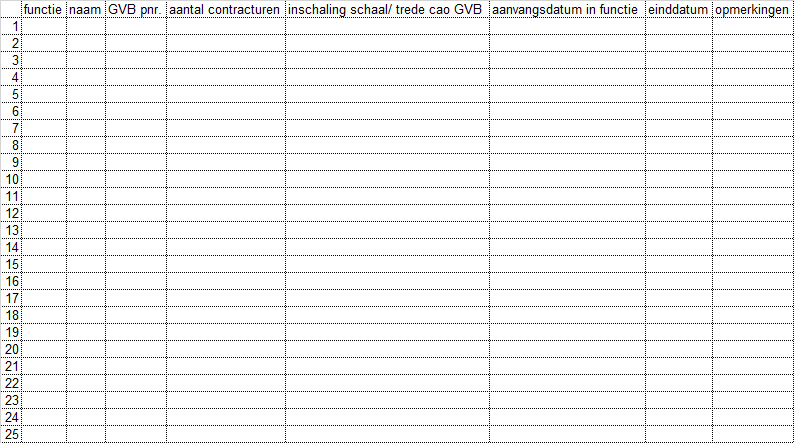 